    Новороманівська ЗОШ І-ІІІ ступенів               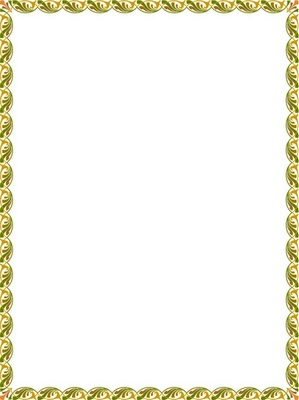 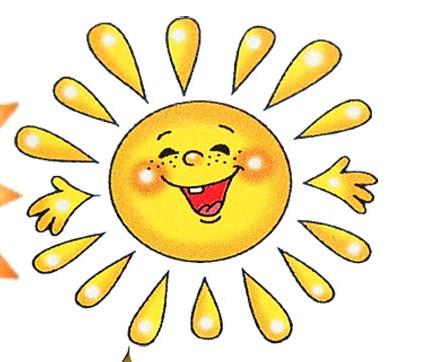                                          «Людина                               починається             з  добра»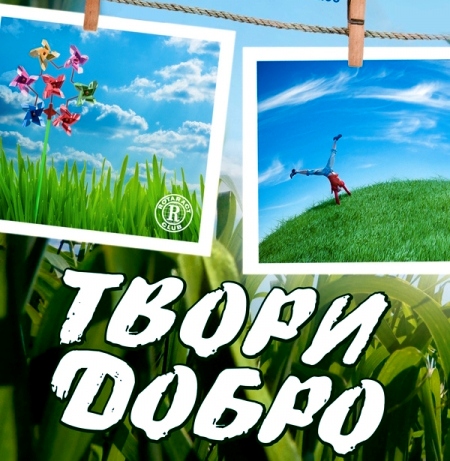                                         1 КЛАС		                                     Вчитель початкових класів                                                                          Ничипорук Любов Анатоліївна    Людина починається з добраІнтерактивний творчий урок – подорож у 1класі                                                                                                                     Мета:-  формувати  у школярів  найвищі людські цінності  (увічливість, милосердя, доброту        і повагу до ближнього); бажання жити серед краси  і творити добро; -  навчити учнів  оцінювати вчинки головних  героїв творів, насолоджувати їх  позитивні    риси, прагнути до самовдосконалення;-  розвивати мовлення учнів, творчу уяву, мислення, пізнавальний інтерес, артистичні    здібності;-  збагачувати уявлення про вияви почуттів добра;-  розкрити моральний зміст доброти; сприяти розвитку в учнів мотивації до добрих та         гуманних вчинків;-  виховувати бажання робити добро, жити за «золотим правилом» моралі, бажання  с        своїми вчинками приносити радість людям, віру в силу добра.                                                                                                                                                                                           Обладнання:-  комп`ютер; -  фонограми пісень та мелодій;-  картки зі словами для гри «Мовне лото»;-  паперові сердечка;-  скринька;-  гілочки;-  нитки;-  промінці сонечка добра;-  малюнок дерева, чарівні листочки;-  велике паперове серце;-  картки зі словами для «асоціативного куща»;-  демонстраційний матеріал « уроки доброти»;-  мікрофон.                        Хід уроку                                                                                                       І. Організаційна частина                                                                                                                                                                     (Діти стають у коло. Вчитель всередині кола.)Учитель.  Розпочинається година доброти, Тож прошу вас серця свої відкрити, Щоб зрозуміли ви на все життя:                  Людина починається з добра!‒  Усміхніться один одному, поділіться гарним настроєм з товаришем, візміться за руки і подаруйте тепло своїх рук, тепло свого серця і душі.        Хай сьогодні в кожне серце        Наш урок додасть тепла.        Всіх щиро я вітаю,                   Бажаю вам добра.	                                                                                                                                              ІІ. Повідомлення теми і мети уроку.‒  Діти, давайте згадаємо в якій дитячій організації ми живемо, працюємо і вчимось?Учні.   В дитячій організації «Добрики» Учитель. Який девіз  нашої організації ?		Учні.  Хай оживає істина стара: «Людина  починається з добра»Учитель. Отже, тема нашого уроку: «Людина починається з добра».Нехай на нашому уроці панує атмосфера доброзичливості, взаєморозуміння, радості.                                                                                                                                                       ІІІ. Робота над темою уроку                                     (Звучить  лірична мелодія.)Учитель.  Кажуть, коли народжується дитина Бог запалює зірку на небі й посилає до новонародженого янгола-охоронця. У сні янгол цілує немовлятко тричі в чоло – аби воно зростало розумним, у личко – щоб було красивим,в груди -  щоб здоров`я, любов та доброта вселились у його тіло, душу та серце .        І сьогодні ми здійснимо подорож у країну Добра. Бо добро починається із  нас, людина має творити добро. Отже, починаємо: Учні.  (Співають)   Стрічкою наша путь стелиться, стелиться   І в далину біжить, в небесний кордон.   Кожному в доленьку  кращую  віриться,    Котиться, котиться голубий вагон.Зупинка  «Доброта»    Учитель.  Діти, скажіть, в кого найдобріше серце? Хто свою любов віддає до краплини і не шкодує про це ні на мить?    Учні. Мама.   Учитель. Зараз ми проведемо гру «Мовне лото» у групах. Слова розгубилися, вам потрібно їм знайти місце і прочитати прислів`я.  1 група. На сонці тепло, а біля  матері добре.2 група. У дитини заболить пальчик, а в матері серце.3 група.  Мати одною рукою б`є, а другою гладить.   Учитель. У вас на партах є паперові сердечка. Ми дізнаємось, скільки місця у вашому  серці  займає мама. Зафарбуйте чи заштрихуйте ту частинку.    	(Діти зафарбовують сердечка)                          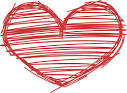  ‒  Дійсно, мабуть, найбільше місця у серці займає мама .                              ‒ А чи хочете ви дізнатися, який найдорожчий скарб вашої  мами. Зараз ви побачите його у чарівній скриньці. (Діти дивляться у скриньку, в якій лежить дзеркало і  бачать себе.)‒ Так, найдорожчий скарб для кожної мами її дитина. Звучить вірш «Не ображаймо матерів» (див. додаток 1)	         Зупинка «Поетична»Учитель.  Готуючись до уроку група дітей працювала над міні-проектом «Доброта врятує  світ», діти зробили перші спроби написати свої вірші. Пропонуємо їх вашій увазі.(див. додаток  2.)Учні. Ми вірші складали,     Найкращі людські рисив «асоціативний кущ» склали.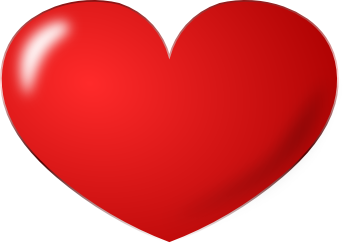                                                                                                                                                     Я – доброта,це світлий дар,                                     Я – порядність,я всюди в пошані,                                                            Людям  ти його віддай                                             Бо не люблю я  вчинки погані Я – любов,я в серці живу,                                        Я – чуйність Я сім*ю від біди стережу.                                        І ви зробіть милість.Я необхідна всім,                                                      Будьте чуйними людьми Бо я затишок і мир.                                                   Й будемо в дружбі жити ми.Я – ніжність.                                                             Я – милосердя ,бо жаль мені всіх.Скажу – душа тріпотить,                                         Хочеться всіх пожаліти,зігрітиЯ ніжність навіки, а не на мить                              І щоб ніхто не зміг захворіти	         Я- уважність,	         Хто мене поважає,	         Той робить все вчасно	         І всюди встигає.                                    Зупинка «Перлинки ввічливості»    Учитель. Давайте на хвилинку всі станемо поетами. Я починаю вірш, а ви продовжуєте.    	1.Розтопить серце всякеє 	   Сердечне слово … дякую.	2.Коли тебе впіймають 	   раптом  за підказку,	   Ти вчителя розчулиш …вибачте,будь-ласка.	3.Зазеленіє й древній пень,	   Коли почує…добрий день.	4.Коли згасає сонце у росі 	   Й зоря лягає лагідно на плечі.	   Серед знайомих, рідних голосів 	   Ми чуємо привітне …добрий вечір.	5.Щоб  знову зустрітись в годину призначену 	   Кажу я щиро всім…до побачення.                                 Гра «Клубок чарівних слів»                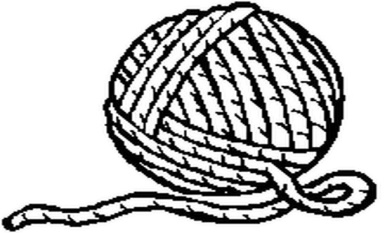   У кожного з дітей нитка. Вчитель пропонує намотати на клубочок нитку із чарівних слів. Починає вчитель.   ––  Ось який клубочок чарівних слів ми отримати. Діти, дійсно від цих чарівних слів наше життя стає на краплинку радіснішим. Отже: 	Кажімо більше добрих слів  	Знайомим, рідним, друзям.                                       	            Зупинка «Дружба»    Учитель. Є різні цінності в житті. Та сильніша від бурі, міцніша за сталь – дружба. Скільки б іграшок, книжок, розваг у вас не було, та без справжнього друга сумно й нецікаво. А кого можна назвати справжнім другом?  —  Мабуть того, хто дарує нам свою любов, допомагає в скрутну хвилину, з ким хочеться поділитися і радістю, і смутком, хто завжди вислухає і зрозуміє. З другом завжди цікаво пограти в захопливу гру, прочитати книжку, поділитися таємницею. Справжній друг є завжди міцною опорою для нас.   —  Перед вами аркуш паперу. Ви маєте намалювати сонечко з чарівними промінчиками  вашої любові, що прямують  від вашого серця.                                                                   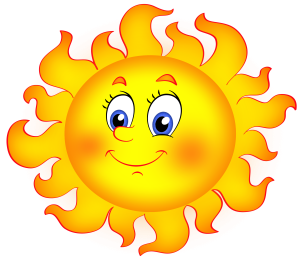 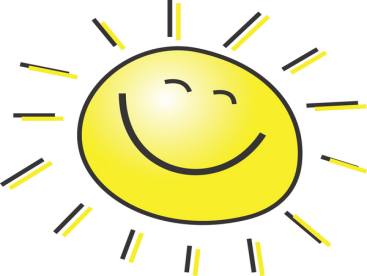 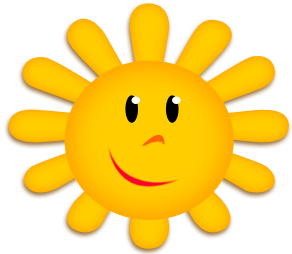   —   Притуліть «сонечко» до свого серця, щоб воно увібрало найкращі почуття любові і подаруйте сусідові. І нехай завжди в нашому класі панують мир, дружба, злагода. Якщо  ми весело і дружно долатимемо незгоди, радітимемо успіхам кожного, то наше шкільне життя буде цікавим і радісним.         Для того, щоб  закріпити наші бажання, пропоную підвестися зі своїх місць і утворити коло. Усміхніться один одному. Візьміться за руки і повторюйте за мною:Ми – одна сім`я ,             Неповторні – ти і я.Будемо всі дружити,                  В мирі й злагоді жити.                            Ігрова технологія «Символ дружби»    У дітей в руках гілочки. Їм пропонується їх зламати. Діти ламають. Вчитель збирає гілочки в пучок. Пропонується їх зламати в пучку. Дітям не вдається.       Учитель. Нехай  цей пучок гілок буде символом дружби нашого класу. Кожного окремо можна скривдити, образити, зламати. А коли ми будемо разом, це зробити важко.                                           Зупинка «Чемність»                                        Гра «Чемно – нечемно»    1. Привітатися при зустрічі.    2. Допомогти  бабусі перейти через дорогу.  3. Штовхнути і не вибачитися.                                                                                                     4.Зняти шапку, коли заходиш у приміщення.5. Не поступитися місцем в транспорті старшим.6. Побажати «Доброго дня».7.Допомогти другові.8.Вживати образливі слова.9.Подякувати за подарунок.                            Інтерактивна технологія  «Сонечко добра»   На промінчиках написані добрі і погані вчинки. Для добра ми будемо вибирати тільки добрі вчинки. І тоді наше сонечко засяє і ми станемо добріші.      1.Вітатися                                                                                                                                                                                                               2.Говорити правду                                                                                                                                                                                                                                                  3.Вихвалятися                                                4.Поступатися місцем                                                5.Вживати грубі слова                                                6.Прибирати іграшки                                                7.Вживати чарівні слова                                                8.Сваритися                                                9.Штовхатися                                              10.Допомагати старшим                                              11.Бути охайним	12.Ображати менших                           Зупинка «Казкова»     Вчитель. Діти, давайте згадаємо, як закінчується більшість казок. В них добро   перемагає зло. Отже, якщо ми будемо робити добрі вчинки, допомагати один одному, то наше життя буде схожим на казку. 	Інсценізація казки «Колобок» на новий лад.	(див. додаток 3)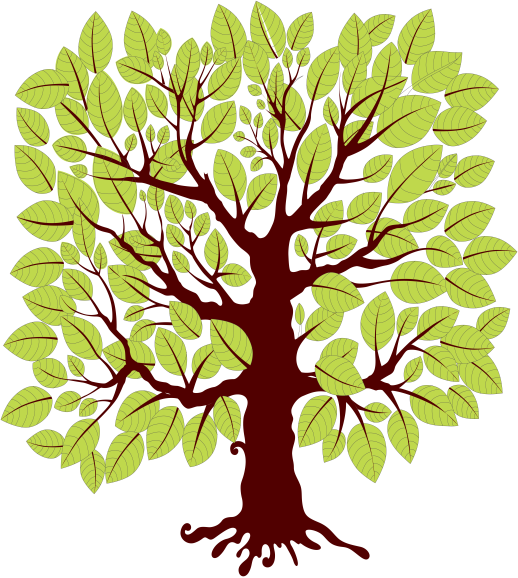    Вчитель. За життя людина робить багато добрих і поганих вчинків. Але добро    завжди перемагає зло. Кажуть, що людина має посадити дерево добра і доброї пам`яті                               На дошці – «Дерево добра»— У кожного з вас є чарівний листочок, на якому написано лише добрі слова. Прикріпіть ваші листочки до нашого «Дерева добра» .                                                 Підсумок уроку Вчитель. Давайте запалимо свічки доброти, вогники яких будуть палахкотіти у ваших серцях .(див. додаток 4)
Звучить пісня «Доброта» (Слова Н. Тулупової. Музика І. Лученка )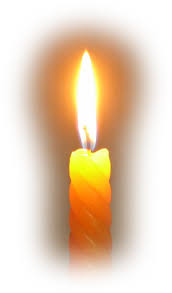                           (див.додаток 5)       Д о д а т к и                                                    Додаток 1.Скільки б не судилося страждати,Все одно благословім завжди День, коли родила мати Для життя, для щастя, для бідиНе ображаймо матерів Які живуть, живуть лиш нами Своїми доньками й синами, А внуками і поготів.Не спекулюймо на любові На їх довірі і журбі.Кров матері – в мені, в тобіУ кожнім вчинку, в кожнім слові,                                                                                                                                                 Тож не забруднюймо цю кров У дні буденні  і святкові На вишитому рушникові Нехай цвіте до матері любов                                          Додаток 2              Доброта	                                                Добре словоЄ  у мене відчуття,	                                     Добре слово для людиниВоно зветься доброта.	                               Це як небо синє – синє.Мені хочеться літати,	                                Ти кажи багато слів - Посміхатися, стрибати.                             Веселих,  добрих, чарівних.Дуже гарне почуття – 	                              Добро – не тільки говорити, воно зветься доброта                                А ще і діло це робити               Добро	   Добра справаНема гарніше слова 	                                 Добро – це добра справаІ все здається кльовим. 	                            І усміхнеться мама,Роби добро, твори добро                          І сонечко пригріє І вийде з тебе усе зло.	                               Все навкруги радіє            Додаток 3              Інсценізація казки «Колобок» на новий лад.Автор. Розповім я вам малята,Давню казку, ось яку…Ні в болоті, ні в ліску Край села стояла хатаТам жили дідусь, бабуся Роботящими були,Мали свинку, пасли гуси             Часто пиріжки пекли.                                                                                                             Дід.     Навари, бабо, мені вареників.                                                                                       Баба.  Та з чого ж я тобі наварю. Борошна немає.Дід.     А ти по засіках помети, по закутках пошкреби, то й набереться трішки, хоч                   на  колобок вистачить.Баба.  (співає) А мій милий чорнобривий колобочка хоче.Дід.     (співає) То звари милая, чи спечи, милая.То  звари чи спечи, моя чорнобривая. Баба.  Ось і готово, нехай тільки прохолоне.Автор. Колобок лежав, лежав та раптом заворушився, а потім скік додолу – і покотивсяКолобок. (співає) Я такий гарненький, щічки рум яненькі Ще й біленьке личко, сам я невеличкийА я все дивлюся, куди покочуся.А я все дивлюся, куди покочуся. Зайчик. Ой за гаєм, гаєм я собі стрибаюВушками і лапками вміло чеберяюВийду із лісочка, а за ним - хатинкаМоже мор квочку знайду, або капустинку- Ой, а ти хто такий? Колобок. Я – колобок.Зайчик. Колобок, колобок, я тебе з їм Колобок. Не їж мене  зайчику , я тобі пісню заспіваю.Зайчик. Ану, заспівай!Колобок. ( співає) З дому я утік давно зайчик мій сіренькийІ від тебе утечу голуб мій сизенький.    Вовк. (співає) Я собі по лісу йду гуляю, гуляю.Пісеньку веселую співаю, співаюАле не до співів.Як порожньо в шлункуЇстоньки так хочетьсяНемає порятунку.Вовк.  Колобок, колобок, я тебе з їм. Колобок.  Не їж мене, Вовчику – братику, я тобі  пісеньку заспіваюВовк.  Ану, заспівай! Колобок.  З дому я утік давно, вовчику сіренький.   І від тебе утечу голубе сизенький.   Ведмідь. (співає) Я ведмедик волохатий,                   Люблю ягідки й медок.   Ой, а що це так запахло?    Смачний, мабуть, колобок   - Колобок, колобок, я тебе з їм Колобок.  (співає) З дому я утік давно, Мишку волохатий,   І від тебе утечу знову в ліс гуляти. Лисиця.  ( співає) Чи є в світі молодиця,   Краща за мене лисицю?   Подивіться на мій носик   І на гарний пишний хвостик.   Рум ясненьке в мене личко   Правда ж, гарна я лисичка?   - Звідки штука ця взялась!   Фе! І зовсім не пахне м ясом. (щипає  колобка)   Ой, здається, саме тісто!    Ні не буду його їсти.   Я його візьму швиденько    Й відведу назад стареньким. ( веде колобка)   - Добрий день у вашій хаті   Чи здорові, чи багаті?Баба.  Та все добре. Лиш в лісок   Втік учора колобок Лисиця.  Не сумуйте,йдіть стрічать           Привела я втікача. Дід.  Дуже дякуєм лисиці   Хочем їй за це вклонитись.   Нині радість в нашій хаті   Будем всі ми танцювати.	      Додаток 41.Найголовніше у житті –                                     3.Добро спішіть творити, люди                                                                                         Це вчинки добрі і прості.                                       Воно, як сонце серце зігріва 2.Ідіть вперед, не  зупиняйтесь,                            4.В добрі нам всім зручніше буде,                                                                                                                та в інших віру не втрачайте.                                 Без нього затишку нема.5.Живи з собою в злагоді і мирі,	                   8. Ти добро лиш твори повсюди,   Не заздри людям і не проклинай.	Хай теплом твої повняться груди. 6.Робіть добро, не ображайте,                       9. Волю дай, погодуй пташину,    Гріхи занедбані прощайте.	Полюби і навчи дитину.7.Хай світом править доброта,                     10. Бо людина у цьому світі,   Хай  творить тисячі чудес.                               Лиш добро повинна творити!	             Додаток 5                 ДОБРОТА                                                                                        Слова Н. Тулупової. Музика І. Лученка.Добрим бути – зовсім це непросто,Не  залежить доброта від зросту,Не залежить доброта від віку,Добрим треба бути нам довіку.Приспів:Тільки треба, треба добрим бутьІ в біді про друга не забуть,І закрутиться земля скоріш,Якщо будем я і ти добріш.Добрим бути – зовсім це не просто,Не залежить доброта від зросту,Доброта нещира не буває,Нагород вона не вимагає.Приспів:Доброта з роками не старіє,Доброта від холоду зігріє,Якщо доброта, як сонце, світить,То радіють і дорослі, й діти.Приспів: Використані джерела                                                                                                               1. Бурім  В.  Інтерактивні дидактичні ігри в початковій школі. – К.  :  Шкільний  світ, 2007.2. Інтерактивні методи навчання в практиці роботи початкової школи /  Упор. О. В. Стребна, А. О. Соценко – Х. ВГ « Основа», 2006. ( Бібліотека журналу            « Початкове навчання та виховання»)3. Сухарева Л. С. Сучасний урок у початковій школі. – Х. ВГ  «Основа», 2005.4.Савченко О. Я. сучасний урок у початкових класах. – К.: Магістр, 1997.5. Хрестоматія для позакласного читання. 3 клас: Навч. Посібник /               Авт.-упоряд.  Ісаєнко О. В. -  Вид. 2-ге  допов.,  перероб. – Х.: ТОВ  «Українська книжкова мережа», 2010. – 176 с.